13(     )(     )1026396Dok. 7.2.2-B Utg. 3 1305292021338ORDERBEKRÄFTELSEOFFERT NR:ORDER NR:SidaTypJOAB lågbyggd lastväxlare typ L20, lyft- och tippkapacitet 20 tonTeleskoperande arm och fast krokpelareBygghöjd:198 mmMekaniskt midjelåsFlakstopp fram på krokpelarenPatenterad tippmomentförstärkare som lyfter lastbärarramen i startmomentetoch inbyggda rullar för friktionsfri horisontell förflyttning av flakAutomatisk sänkbroms dämpar hastigheten i slutskedet av sänkrörelsenManöverventil, elförzinkade hydraulrör och rörkopplingarDubbelverkande hydraulcylindrar med lasthållningsventilerSamtliga magnetventiler är monterade i plastboxarServicestöd (tippstötta)Cylindersats samt gjutna detaljer lackeras svart om inget annat angesKrokhöjdKrokhöjd 1450 mm enligt SS 3021.Hydraulisk flaklåsningUtvändig hydraulisk flaklåsning monterad enligt SS 3021.(Obs! vid lockad ram fordras urtag enligt SS 3021)Placering ventilpaketManöverventilen monterad vertikalt stående i redskapsfäste på vänster sidaJOAB Försäljnings ABÖstergärde Industriområde+46 (0)31-705 06 00+46 (0)31-705-06-09info@joab.sewww.joab.seFax556315-6008Svenska HandelsbankenS-106 70 STOCKHOLMSwift adress: HANDSESSIBAN:SE556315600801Bankgiro:493-0210SE35 6000 0000 0007 0251 1+46 (0)31-705 06 36TelefonE-PostHemsidaGöteborgStyrelsens säteOrg. nrVAT nrSverige417 29 Göteborg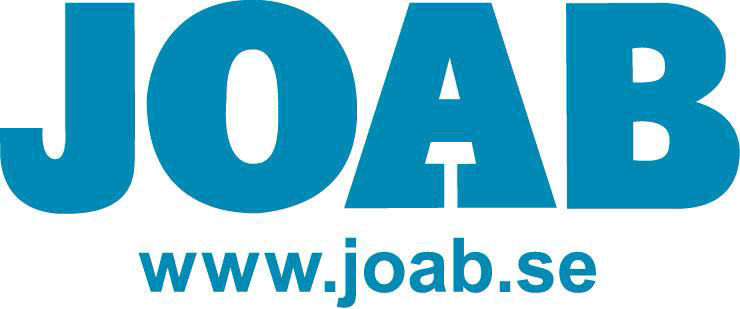 23(     )2021338ORDERBEKRÄFTELSEORDER NR:SidaSnabbkörning L/LASnabbkörning typ regenerativt system monterat och inkopplat på funktionen förtippcylindrar ut med olastat flak i växlingsläge.Möjliggör en snabbare hantering/avställning av olastat flak vid låga motorvarv. Reducerar tiden med ca 50 % och minskar bränsleförbrukningStyrsystem4-läges elproportionell joystick med 2 strömställare samt 2 vridlägenDisplay L20JOAB använder en aktiv display med knappar för att styra alla "strömställarfunktioner".ChassifästsatsChassifästen med bultsats FBS-monterat. JOAB slutbalk.RedskapsfästeRedskapsfäste i krokpelarhöjd med gångbord i ovankant enl. JOAB:s FBS-system.Inklusive handtag för att enklare komma upp på gångbordet.Hållare (redskapsfäste)Hållare för spett, spade och borste monterade vänster sida i redskapsfästeStegeStege monterad på vänster sidaHydraultank130 liters hydraultank i plåt med bottenkran, konsoler, returfilter, luftfilter och nivåglas.TankplaceringFör FBS-montering i framstammen/redskapsfästetHydrauloljaByggnationen fylld och testkörd med standard mineralolja enligt ISO VG 32.KraftuttagSitter på chassit från fabrikHydraulpump108 liters hydraulpump komplett med avlastningsventil direktmonterad på kraftuttagTipp släp hydraulik3/4" Tema 7500 hona tryck (25 mm rör) & 1" Tema 10000 hona retur (35 mm rör), bak för tippsläp, enl JOAB FBS-system. Enkelverkande sektion i manöverventilen och strömställare i hytt. Uttagen monterade i JOAB:s slutbalk enl standardHydraultryck inställt på 200 barVBG 795VVBG 795V med undermonterat dragbalksystem, 14-polig VBG elkontakt ochduomatic. Montering av chassits original ABS-/EBS-kontakt i JOAB:s slutbalkUnderkörn.skydd bakFast underkörningsskydd bak i stålRamavslut bakDemonterbar snedfasning av chassi ram, "Ankstjärt"LuftservoLuftservo med enkelventil, inklusive signallampa i hyttReglage placerat mellan bakersta skärmar på vänster sidaVerktygslådaRostfri verktygslåda bas, 500x500 mm, L=1000 mm med luck öppningInkl. hyllplan och ventilationSkärmsats4 st plastskärmar med fästkonsoler, stänkskydd med skenorRostfri plåt mellan skärmarnaLamphållare bakOriginal lamphållare används. Rostfri skyddsplåt monterad över lamphusBelysningChassits befintliga bakljus användes. Sidomarkeringsljus typ diod samt reflexer, enligt lagkravLED Lastljus2+2 st lastlampor i ovan-/underkant av framstammen/redskapsfästet med 1 strömställare i hytt. Max effekt 88W, 1300 LumenLED Backljus bil2 st LED backlampor monterade bak på chassit, kopplade över backväxeln ochströmställare i hytt. Max 36W. 850 LumenJOAB Försäljnings ABÖstergärde Industriområde+46 (0)31-705 06 00+46 (0)31-705-06-09info@joab.sewww.joab.seFax556315-6008Svenska HandelsbankenS-106 70 STOCKHOLMSwift adress: HANDSESSIBAN:SE556315600801Bankgiro:493-0210SE35 6000 0000 0007 0251 1+46 (0)31-705 06 36TelefonE-PostHemsidaGöteborgStyrelsens säteOrg. nrVAT nrSverige417 29 Göteborg33(     )2021338ORDERBEKRÄFTELSEORDER NR:SidaBackljus släpEl dragen till släpvagnskontakt bak för 4 st backljus på släp, med relä i hytt.Max 280W. Sammankopplade med bilens.Spridarläm släpEl dragen till VBG-kontakten bak för spridarlämsutrustning på släp komplett medåterfjädrande strömställare i hyttAutomatläm1 st snabbkoppling luft monteras bak på chassit för luftstyrd automatläm på flak, styrventil på chassie och strömställare i hytt med on-off lägenBlixtljus2 st blixtljus, LED, monterade bak på chassit, med strömställare i hytt. (backväxel-helt av-via strömställaren)Blixtljus2 st blixtljus, LED, monterade fram på hytten, sammankopplade med blixtljus bak(Fälls in bakom galler om plats finnes).BackkameraMXN-P7DQ backkamera med 1 st lins bak på chassiet och platt 7" LCD (färg) i hyttNödstoppNödstoppsats, med roterande LED-varningsfyr, kopplad över hydraulpumpSidohinderFasta sidohinder i aluminiumplank enligt lagkrav, typ FBS, enkelt demonter- ochfällbart framför batterilådaLackeringFBS-lackerad lastväxlare och chassimonterad utrustning i chassigrå kulörKonturmärkningKonturmärkning enl. EU-direktiv (from juli 2011)Bilen/byggnationen försedd med vit reflextejp på båda sidor samt röd reflextejp bakMonteringInklusive montering av ovanstående utrustning på chassiParameterinst.All eventuell parametersättning eller annan inställning av chassits system som påverkas av JOAB monterad utrustning t ex varvtalsbegränsning, gas, stopp mm ingår ej i priset.BesiktningRegistreringsbesiktningCE-märkningByggnationen är CE-märkt och uppfyller kraven enligt Maskindirektivet.DokumentationManual, reservdelshandbok, intyg samt eventuell dekalsats, bifogas vid leverans.JOAB Försäljnings ABgoran.svensson@joab.se+46 (0) 478-690 82+46 (0) 702-971 881Nordic Truckcenter ABGöran SvenssonMed vänlig hälsningFör godkännande av :Mervärdesskatt tillkommerLeveransbestämmelser :Enligt LFG 10 / LFG 10EKopia med underskrift i retur till JOABJOAB Försäljnings ABÖstergärde Industriområde+46 (0)31-705 06 00+46 (0)31-705-06-09info@joab.sewww.joab.seFax556315-6008Svenska HandelsbankenS-106 70 STOCKHOLMSwift adress: HANDSESSIBAN:SE556315600801Bankgiro:493-0210SE35 6000 0000 0007 0251 1+46 (0)31-705 06 36TelefonE-PostHemsidaGöteborgStyrelsens säteOrg. nrVAT nrSverige417 29 Göteborg